Publicado en Sant Cugat del Vallès el 15/04/2013 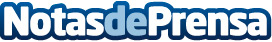 Una fórmula original per celebrar aquest Sant JordiUn joc on-line permetra descobrir qui ens estima, intercanviant regals gratuits que rebrem el dia de Sant Jordi.Datos de contacto:Xavier MonteroNota de prensa publicada en: https://www.notasdeprensa.es/una-formula-original-per-celebrar-aquest-sant-jordi Categorias: Literatura Sociedad Juegos Cataluña Valencia Baleares Entretenimiento Eventos E-Commerce http://www.notasdeprensa.es